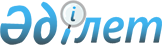 О внесении дополнения в постановление акимата Узункольского района от 3 марта 2015 года № 73 "Об утверждении Положения о государственном учреждении "Отдел образования Узункольского района"
					
			Утративший силу
			
			
		
					Постановление акимата Узункольского района Костанайской области от 30 октября 2015 года № 211. Зарегистрировано Департаментом юстиции Костанайской области 3 декабря 2015 года № 6032. Утратило силу постановлением акимата Узункольского района Костанайской области от 20 мая 2016 года № 80      Сноска. Утратило силу постановлением акимата Узункольского района Костанайской области от 20.05.2016 № 80 (вводится в действие со дня подписания).

      В соответствии со статьей 31 Закона Республики Казахстан от 23 января 2001 года "О местном государственном управлении и самоуправлении в Республике Казахстан"акимат Узункольского района ПОСТАНОВЛЯЕТ:

      1. Внести в постановление акимата Узункольского района от 3 марта 2015 года № 73 "Об утверждении Положения о государственном учреждении "Отдел образования Узункольского района" (зарегистрировано в Реестре государственной регистрации нормативных правовых актов № 5483, опубликовано 16 апреля 2015 года в газете "Нұрлы жол") следующее дополнение:

      перечень организаций, находящихся в ведении государственного учреждения "Отдел образования Узункольского района", указанный в главе Положения о государственном учреждении "Отдел образования Узункольского района", утвержденного вышеуказанным постановлением, дополнить подпунктом 34) следующего содержания:

      "34) Коммунальное государственное учреждение "Кабинет психолого-педагогической коррекции Узункольского района" государственного учреждения "Отдел образования Узункольского района".

      2. Настоящее постановление вводится в действие по истечении десяти календарных дней после дня его первого официального опубликования.


					© 2012. РГП на ПХВ «Институт законодательства и правовой информации Республики Казахстан» Министерства юстиции Республики Казахстан
				
      Исполняющий обязанности

      аким района

Б. Мухамедяров
